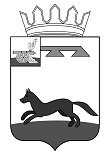 СОВЕТ ДЕПУТАТОВ ГОРОДИЩЕНСКОГО СЕЛЬСКОГО ПОСЕЛЕНИЯ ХИСЛАВИЧСКОГО РАЙОНА СМОЛЕНСКОЙ ОБЛАСТИРЕШЕНИЕот 03  марта  2020 года                                                                                    № 6О передаче муниципального имущества из собственности Городищенского сельского поселения Хиславичского района Смоленской области в собственность муниципального образования «Хиславичский район» Смоленской областиВ соответствии с Жилищным кодексом Российской Федерации, Федеральным законом от 06.10.2003 № 131-ФЗ «Об общих принципах организации местного самоуправления в Российской Федерации», областными законами от 29.11.2007 № 114-з «О наделении органов местного самоуправления муниципальных районов и городских округов Смоленской области государственными полномочиями по обеспечению детей-сирот и детей, оставшихся без попечения родителей, лиц из числа детей-сирот и детей, оставшихся без попечения родителей, жилыми помещениями», от 29.09.2005 № 89-з «Об обеспечении дополнительных гарантий по социальной поддержке и установлении дополнительных видов социальной поддержки детей-сирот и детей, оставшихся без попечения родителей, на территории Смоленской области», Уставом Городищенского сельского поселения Хиславичского района Смоленской области, Совет депутатов Городищенского сельского поселения Хиславичского района Смоленской области РЕШИЛ:1. Передать в собственность муниципального образования «Хиславичский район» Смоленской области муниципальное имущество по перечню согласно приложению.2. Настоящее решение вступает в силу со дня его официального принятия.3. Обнародовать и разместить настоящее решение на официальном сайте Администрации МО «Хиславичский район» Смоленской области в сети Интернет.Глава муниципального образованияГородищенского сельского поселенияХиславичский район Смоленской области                                 В.В. Якушев     ПРИЛОЖЕНИЕк решению Совета депутатовГородищенского сельского поселенияХиславичского районаСмоленской области от 03 марта 2020 г. № 6ПЕРЕЧЕНЬмуниципального имущества, передаваемого в собственностьмуниципального образования «Хиславичский район» Смоленской области№ п/пНаименование объектаАдрес местонахожденияПлощадьБалансовая стоимостьКадастровый (условный) номерОснованиевозникновения права1КвартираСмоленская область, Хиславичский район, д. Корзово, д. 9 кв.3443,2 кв.м651 288,0067:22:0010104:343Муниципальный контракт № 03 от 01.10.2015г.